2020年华南国际口腔展好病例分享会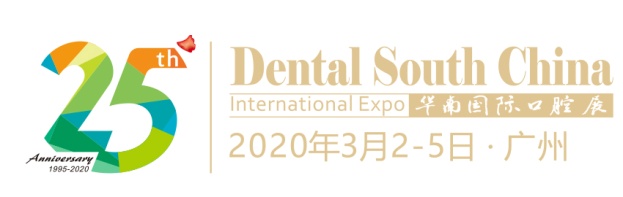 病例陈述申请表时间：2020年3月2日 – 5日   地点：广州中国进出口商品交易会琶洲展C馆病例专场：修复、牙周、种植、牙体牙髓、正畸参加方式：1、请填好申请表，并连同：①病例资料/说明、②X光片、③模型照像，发送到dentalvisit@ste.cn。您的病例资料我们将妥善保管，以保护您的知识产权；2、组委会向入选的病例陈述申请人发出邀请公函，并通知其专场陈述的时间、地点和顺序等事项安排；3、病例陈述者在现场陈述过程中须结合投影展示的方式，请陈述者在专场开始前30分钟联络我们的研讨会负责人，以测试场地设备（大会将提供投影仪及电脑）和您的电子资料是否正常；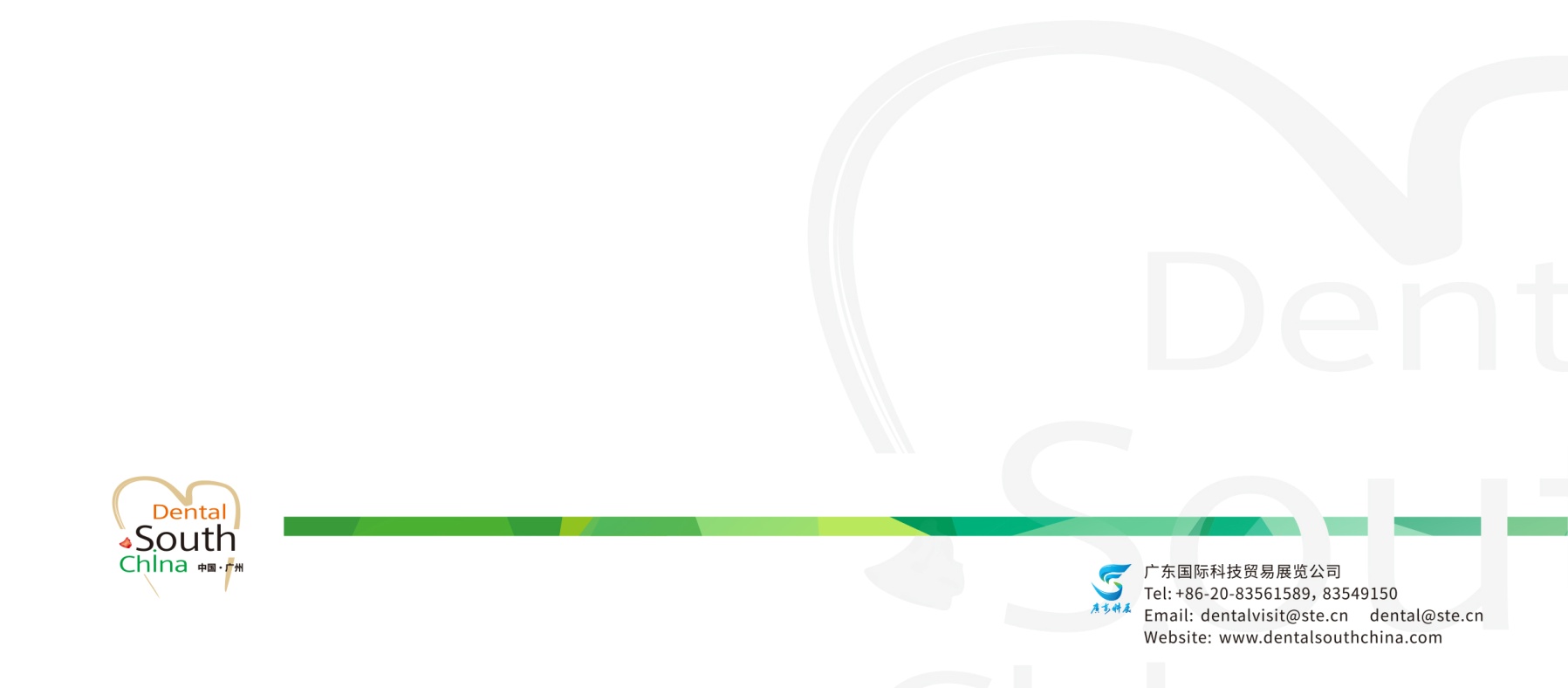 4、每个案例陈述时间不超过5分钟，专家解答时间不超过15分钟。5、提交的病例可能会在华南口腔展的所有宣传资料中出现，包括但不限于印刷品、官网、微信微博等病例资料一经采用，病例陈述申请人将获得：1、奖金1000元；                                2、2020华南口腔展技术研讨会A证1张； 3、2020华南展好病例分享会证书；4、两晚酒店住宿（仅限广州、佛山以外地区）；大会组委会联系： 电话：020-8356 1589  传真：020-8354 9078姓   名职 务职 称工作单位单位地址联系方式通讯地址：通讯地址：通讯地址：通讯地址：通讯地址：联系方式办公电话：手机：手机：手机：手机：联系方式传真：E-mail：E-mail：E-mail：E-mail：案例专科（打√） □修复   □牙周   □种植   □牙体牙髓   □正畸    □修复   □牙周   □种植   □牙体牙髓   □正畸    □修复   □牙周   □种植   □牙体牙髓   □正畸    □修复   □牙周   □种植   □牙体牙髓   □正畸    □修复   □牙周   □种植   □牙体牙髓   □正畸   案例主题题目：题目：题目：题目：题目：是否成功是□   否□是□   否□是□   否□是□   否□是□   否□案例概述（500字内）主诉主诉主诉主诉主诉案例概述（500字内）现病史现病史现病史现病史现病史案例概述（500字内）既往史既往史既往史既往史既往史案例概述（500字内）诊断诊断诊断诊断诊断案例概述（500字内）治疗计划治疗计划治疗计划治疗计划治疗计划案例概述（500字内）治疗经过治疗经过治疗经过治疗经过治疗经过案例概述（500字内）总结总结总结总结总结